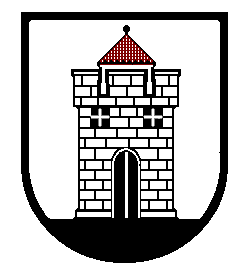 PANEVĖŽIO SUAUGUSIŲJŲ IR JAUNIMO MOKYMO CENTRO DIREKTORIUSĮSAKYMASDĖL PANEVĖŽIO SUAUGUSIŲJŲ IR JAUNIMO MOKYMO CENTRO MOKINIŲ PAŽANGOS IR PASIEKIMŲ VERTINIMO TVARKOS, PAMOKOS STEBĖJIMO PROTOKOLO TVIRTINIMO2022 m. spalio 11 d. Nr.1.4-V-85PanevėžysAtsižvelgdamas į Lietuvos Respublikos švietimo, mokslo ir sporto ministro 2022-08-24 įsakymo Nr. V-1269 „Priešmokyklinio, pradinio, pagrindinio ir vidurinio ugdymo bendrosios programos“ III skyriaus „Mokinių pasiekimų ir pažangos vertinimas“ rekomendacijas ir Panevėžio suaugusiųjų mokymo centro Ugdymo turinio atnaujinimo įgyvendinimo plano patvirtinto direktoriaus 2022-09-27 įsakymu Nr. 1.4-V-77, 12 priemone, t v i r t i n u:1. Panevėžio suaugusiųjų ir jaunimo mokymo centro mokinių pažangos ir pasiekimų vertinimo tvarką (pridedama);2. Pamokos stebėjimo protokolą (pridedama).Panevėžio suaugusiųjų ir jaunimo mokymo centro mokinių pažangos ir pasiekimų vertinimo tvarką patvirtintą Panevėžio suaugusiųjų ir jaunimo mokymo centro direktoriaus 2018-06-21 įsakymu Nr. 1.4-V-75,  l a i k y t i  negaliojančiu.Direktorius 				                                                Mindaugas Libikas